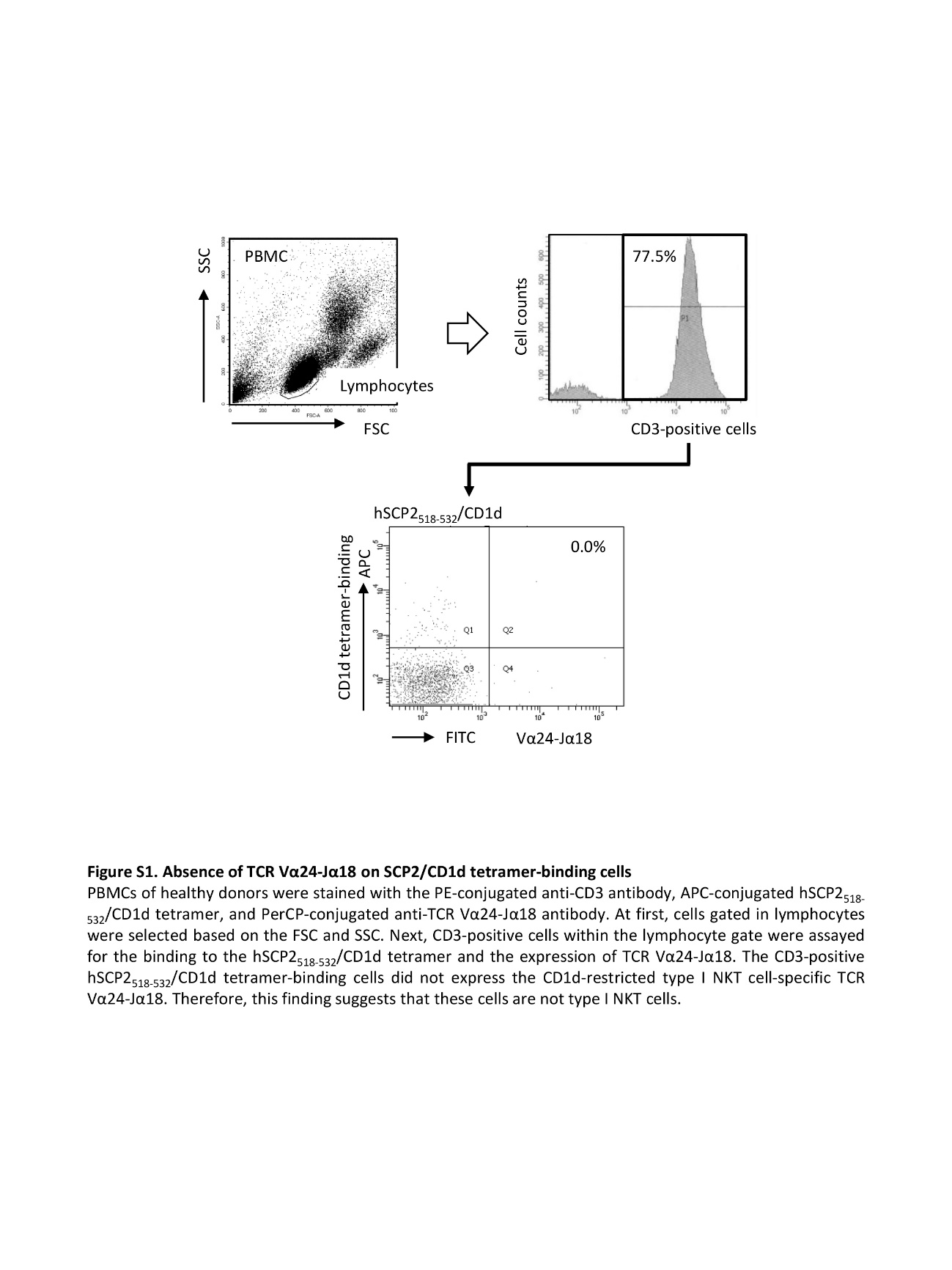 Figure S1. Absence of TCR Vα24-Jα18 on SCP2/CD1d tetramer-binding cellsPBMCs of healthy donors were stained with the PE-conjugated anti-CD3 antibody, APC-conjugated hSCP2518-532/CD1d tetramer, and PerCP-conjugated anti-TCR Vα24-Jα18 antibody. At first, cells gated in lymphocytes were selected based on the FSC and SSC. Next, CD3-positive cells within the lymphocyte gate were assayed for the binding to the hSCP2518-532/CD1d tetramer and the expression of TCR Vα24-Jα18. The CD3-positive hSCP2518-532/CD1d tetramer-binding cells did not express the CD1d-restricted type I NKT cell-specific TCR Vα24-Jα18. Therefore, this finding suggests that these cells are not type I NKT cells.